Greenwich Adult Dietetics (Malnutrition)Food First Team Referral formPlease return completed form via:		Email.	oxl-tr.dieteticreferrals@nhs.net             Fax.	020 8836 8643   (please call to confirm receipt of fax:  020 8836 8652)Post: 	Dietetics, Room F42, Memorial Hospital, Shooters Hill, SE18 3RGINCOMPLETE FORMS WILL BE REJECTED For Referrals to Primary Care Dietetics, Please use NHS E-ReferralsMalnutrition Universal Screening Tool (MUST)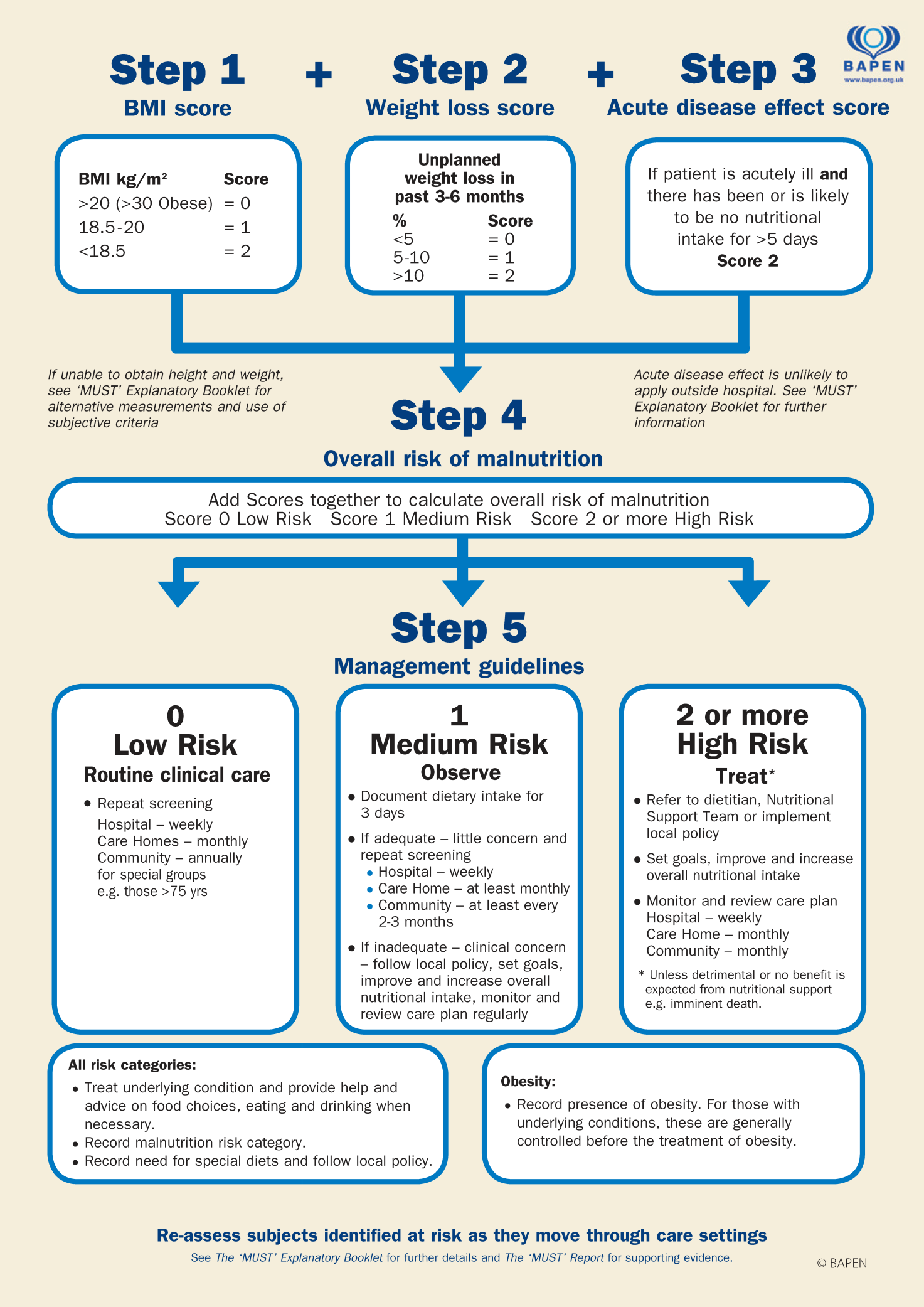 ‘MUST’ Calculator:   	http://www.bapen.org.uk/screening-and-must/must-calculator‘MUST’ Toolkit: 	http://www.bapen.org.uk/screening-and-must/must/must-toolkitPatient DetailsPatient DetailsPatient DetailsPatient DetailsPatient DetailsPatient DetailsSurname:Surname:Forename:Forename:Forename:Forename:DOB:DOB:NHS No:NHS No:NHS No:NHS No:Address:Address:Tel. Tel. MobileOther contact (Carer/ next of kin):Tel. Tel. MobileOther contact (Carer/ next of kin):Tel. Tel. MobileOther contact (Carer/ next of kin):Tel. Tel. MobileOther contact (Carer/ next of kin):Ethnicity:Interpreter Required?  □No  □Yes. Language:Interpreter Required?  □No  □Yes. Language:Interpreter Required?  □No  □Yes. Language:Interpreter Required?  □No  □Yes. Language:Interpreter Required?  □No  □Yes. Language:GP Details:GP Address:GP Address:GP Address:GP Address:GP Address:Is this patient Housebound?        □ Yes      □ No    Consent for referral?:  Patient □   Carer □    In best interests □Consent for referral?:  Patient □   Carer □    In best interests □Consent for referral?:  Patient □   Carer □    In best interests □Consent for referral?:  Patient □   Carer □    In best interests □Consent for referral?:  Patient □   Carer □    In best interests □Medical History:Medical History:Medications list:Medications list:Medications list:Medications list:Reason for referral / Other comments / Access information: (key safe, unable to answer the door/phone, nursing home)Reason for referral / Other comments / Access information: (key safe, unable to answer the door/phone, nursing home)Reason for referral / Other comments / Access information: (key safe, unable to answer the door/phone, nursing home)Reason for referral / Other comments / Access information: (key safe, unable to answer the door/phone, nursing home)Reason for referral / Other comments / Access information: (key safe, unable to answer the door/phone, nursing home)Reason for referral / Other comments / Access information: (key safe, unable to answer the door/phone, nursing home)MALNUTRITION UNIVERSAL SCREENING TOOLEssential for acceptance of this referral (See page 2.  for reference)MALNUTRITION UNIVERSAL SCREENING TOOLEssential for acceptance of this referral (See page 2.  for reference)MALNUTRITION UNIVERSAL SCREENING TOOLEssential for acceptance of this referral (See page 2.  for reference)MALNUTRITION UNIVERSAL SCREENING TOOLEssential for acceptance of this referral (See page 2.  for reference)MALNUTRITION UNIVERSAL SCREENING TOOLEssential for acceptance of this referral (See page 2.  for reference)MALNUTRITION UNIVERSAL SCREENING TOOLEssential for acceptance of this referral (See page 2.  for reference)Current weight:                                  Date:Current weight:                                  Date:Current weight:                                  Date:Height:Height:BMI (Kg/m2):Mid-Upper Arm Circumference measurement (if unable to weigh):                          Date: Mid-Upper Arm Circumference measurement (if unable to weigh):                          Date: Mid-Upper Arm Circumference measurement (if unable to weigh):                          Date: Mid-Upper Arm Circumference measurement (if unable to weigh):                          Date: Mid-Upper Arm Circumference measurement (if unable to weigh):                          Date: Mid-Upper Arm Circumference measurement (if unable to weigh):                          Date: Weight History:Weight History:Weight History:Weight History:Weight History:MUST Score:Is the patient on nutritional supplements?             □ Yes      □ No    Details:Is the patient on nutritional supplements?             □ Yes      □ No    Details:Is the patient on nutritional supplements?             □ Yes      □ No    Details:Is the patient on nutritional supplements?             □ Yes      □ No    Details:Is the patient on nutritional supplements?             □ Yes      □ No    Details:Is the patient on nutritional supplements?             □ Yes      □ No    Details:Referrer details:Referrer details:Referrer details:Referrer details:Referrer details:Referrer details:Name:Name:Name:Name:Tel:Tel:Address:Address:Address:Address:Signature:                                     Date:Signature:                                     Date: